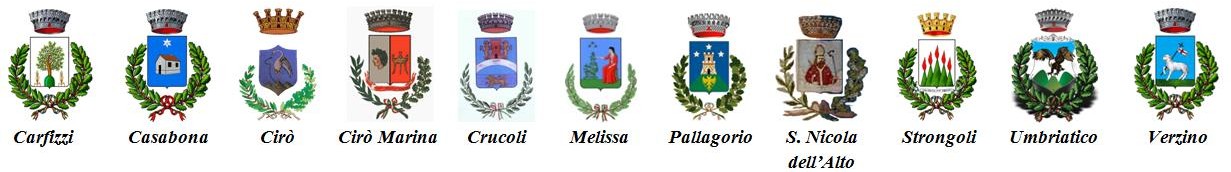 COMUNE CAPOFILA di CIRO’ MARINASETTORE II- AREA SERVIZI ALLA PERSONAAll. AAl Comune Capofila Di Cirò MarinaSETTORE II- AREA SERVIZI ALLA PERSONAPEC: comune.ciromarina@asmepec.itOggetto: Domanda di partecipazione avviso pubblico per la manifestazione d’interesse da parte di enti del terzo settore per la co-progettazione per la realizzazione di centri diurni per disabili specifici per persone con malattie di Alzheimer o altre forme di demenza o potenziamento dei centri diurni già esistenti o cafè Alzheimer per persone affette da demenza e loro caregiver.scadenza 31.03.2022 DICHIARAZIONE SOSTITUTIVA(AI SENSI DEGLI ARTT. 46 E 47 DEL D.P.R. N. 445 DEL 28 DICEMBRE 2000)Il/La sottoscritto/a (Cognome e nome) ________________________________________________nato/a ______________________________________________________, il _______/______/________, codice fiscale ________________________________, cell. _______________________________________, e-mail _______________________________________ nella sua qualità di legale rappresentante dell’ETS proponente (denominazione giuridica) __________________________________, tel. __________________________________, e-mail ________________________________, PEC___________________________________________________________________________sito internet _____________________________ con sede legale in ________________________, Via _______________________ n° ____, con sede operativa in _____________________, Via _______________________ n° ____, codice Fiscale ________________________________________________________,partita I.V.A. _________________________________________________________.Consapevole che la falsità in atti e le dichiarazioni mendaci sono punite ai sensi del codice penale e delle leggi speciali in materia e che, laddove dovesse emergere la non veridicità di quanto qui dichiarato, si avrà la decadenza dai benefici eventualmente ottenuti ai sensi dell’art. 75 del D.P.R. n. 445 del 28 dicembre 2000 e l’applicazione di ogni altra sanzione prevista dalla legge, nella predetta qualità, ai sensi e per gli effetti di cui agli artt. 46 e 47 del D.P.R. n. 445 del 28 dicembre 2000,DICHIARAL’ETS proponente risulta iscritto al Registro:Registro nazionale del Terzo Settore di cui al D. Lgs. n. 117/2017, n. di registrazione ______, data di registrazione _________________;Albo Nazionale delle Cooperative Sociali, n. di registrazione ______, data di registrazione _________________;Albo Regione Calabria delle Cooperative Sociali, n. di registrazione ______, data di registrazione _________________; Registro regionale della Calabria delle organizzazioni  di volontariato, Legge 11 agosto 1991 n. 266 - Legge Regionale 26 luglio 2012 n. 33, n. di registrazione ______, data di registrazione _________________.di aver preso visione dell’Avviso e delle prescrizioni in esso contenute; che non sussistono ipotesi di esclusione dalle gare d’appalto di cui all’art. 80 del D.Lgs. n. 50/2016;che non ricorrono le cause di divieto o di sospensione di cui alla vigente normativa antimafia;che l’organizzazione possiede le risorse strutturali, strumentali, umane e finanziarie sufficienti a garantire la corretta prestazione del servizio oggetto di affidamento di possedere comprovata esperienza pluriennale nel nel campo della disabilità e/o esperienza specifica in progettualità relative a persone con malattie di Alzheimer, disturbi della memoria e/o deterioramento cognitivo, con esperienza in campo ricreativo, educativo e di animazione come da CV e proposta progettuale allegati;che per la medesima proposta progettuale non sono stati richiesti altri finanziamenti nell’ambito di programmi nazionali o regionali, né altri programmi o iniziative comunitarie;l’insussistenza, nei confronti del rappresentante legale e dei componenti degli organi di amministrazione delle cause di divieto, di sospensione o di decadenza di cui all’art. 67 del D.Lgs. 6.9.2011, n. 159;l’insussistenza di carichi pendenti e/o di condanne penali a carico del rappresentante legale e dei componenti degli organi di amministrazione;che l’ente è in regola con gli obblighi relativi al pagamento dei contributi previdenziali ed assistenziali a favore dei lavoratori;che l’ente è in regola con gli obblighi relativi al pagamento delle imposte, dirette ed indirette, e delle tasse;che lo statuto agli atti del registro regionale è aggiornato (in alternativa si allega lo statuto aggiornato), e che le attività previste dal progetto sono coerenti con le attività statutarie;che nelle attività progettuali -- sarà impegnato /-- non sarà impegnato anche personale volontario;di mettere a disposizione per la realizzazione del progetto, la sede atta ad ospitare utenze con problemi particolari attraverso personale debitamente formato per raggiungere l’obiettivo della Umanizzazione e Normalizzazione della vita delle persone con demenza , indirizzo _________________________, città _______________ provincia____;che la struttura di cui al punto precedente è in possesso dei requisiti previsti dalla normativa vigente in materia edilizia, igienico-sanitaria, di prevenzione incendi, sulle condizioni di sicurezza degli impianti, sulle barriere architettoniche, sulla prevenzione e sicurezza sui luoghi di lavoro;che prima dell’avvio delle attività e per tutto il periodo di funzionamento del Centro, verranno implementate e rispettate tutte le misure dettate dalla normativa nazionale e regionale per l’emergenza COVID-19;(solo in caso di ATI o ATS) che si intende attivare associazione temporanea di intesa/scopo con i seguenti soggetti, di cui si allegano le manifestazioni di interesse:che si intende attivare partenariato con i seguenti soggetti, di cui si allegano le manifestazioni di interesse: di essere consapevole che l’accertamento della non veridicità del contenuto della presente dichiarazione, nonché di quelle accluse alla medesima, comporterà l’esclusione dalla procedura, ovvero, in caso di assegnazione del finanziamento, l’annullamento e/o la revoca dell’assegnazione stessa.MANIFESTA il proprio interesse a partecipare alla procedura di selezione per l’Affidamento del servizio  in oggetto e pertanto    CHIEDEdi essere invitato alla procedura di gara per l’assegnazione del finanziamento pubblico, di cui all’Avviso in oggetto, pubblicato sul sito internet https://www.comune.ciromarina.kr.it, per la proposta progettuale allegata alla presente domanda relativa alla realizzazione di centri diurni per disabili specifici per persone con malattie di Alzheimer o altre forme di demenza o potenziamento dei centri diurni già esistenti o cafè Alzheimer per persone affette da demenza e loro caregiver per l’Ambito territoriale di Cirò Marina che comprende i comuni di o	Cirò Marina (Capofila)- Carfizzi, Casabona, Cirò, Crucoli, Melissa, Pallagorio San Nicola dell’Alto, Strongoli,Umbriatico e Verzino- per l’importo richiesto di (finanziamento): ___€ 30.952,01A tal fine alla presente DOMANDA DI PARTECIPAZIONE allega la seguente documentazione:CV del soggetto proponente; eventuali manifestazioni di interesse di associarsi in ATS o ATI, unitamente ai CV degli enti del terzo settore coinvolti;- Proposta progettuale;________________ 						______________________     (Luogo e data) 						  Il Legale RappresentanteAVVERTENZE: La presente domanda deve essere prodotta unitamente a copia fotostatica non autenticata di un documento del sottoscrittore, in corso di validità, ai sensi dell’art. 38 D.P.R. n. 445/2000.ETS (denominazione giuridica)Sede legaleSede operativaCodice fiscaleRegistronumero e data di iscrizioneSoggetto partner (denominazione)Sede Codice fiscaleTipologia (ente pubblico, privato sociale, privato)